ПРОЕКТ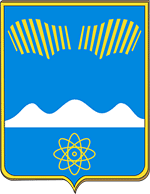 АДМИНИСТРАЦИЯ ГОРОДА ПОЛЯРНЫЕ ЗОРИС ПОДВЕДОМСТВЕННОЙ ТЕРРИТОРИЕЙМУРМАНСКАЯ ОБЛАСТЬПОСТАНОВЛЕНИЕ«___» июня 2018 года	 		                              		                   № ____г. Полярные ЗориО внесении изменений в Порядок организации выездной торговли во время проведения культурно -массовых мероприятий на территории муниципального образования город Полярные Зори с подведомственной территориейВ соответствии с Федеральным законом от 06.10.2003 № 131 «Об общих принципах организации местного самоуправления в Российской Федерации», Федеральным законом от 28.12.2009 № 381-ФЗ «Об основах государственного регулирования торговой деятельности в Российской Федерации», п о с т а н о в л я ю:Внести в Порядок организации выездной торговли во время проведения культурно-массовых мероприятий на территории муниципального образования город Полярные Зори с подведомственной территорией, утвержденный постановлением администрации от 30.09.2015 № 1088 следующие изменения:Пункт 3.2 изложить в следующей редакции:«Организации и индивидуальные предприниматели, зарегистрированные в установленном порядке, физические лица (далее - Заявители), желающие принять участие в выездной торговле во время проведения культурно-массовых мероприятий на территории муниципального образования город Полярные Зори с подведомственной территорией (далее - выездная торговля), направляют в администрацию города письменное заявление (Приложение 1 к Порядку)».2. Настоящее постановление вступает в силу со дня его официального опубликования.И.о. главы муниципального образования	    Е.Н. ПоповаВизы согласования:Правовой отдел  _______________________  С.Н.Соколова   «___»июня 2018 г.Трунина Н. И.1-дело, 1-ОЭРиПР, 1-ПрокуратураНаправлено в прокуратуру по эл. почте 06.06.2018